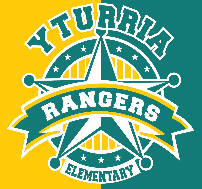 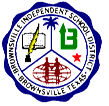               POLÍTICA DE PARTICIPACIÓN DE PADRES Y FAMILIA                                               DE TITULO I-A         DEL DISTRITO ESCOLAR INDEPENDIENTE DE BROWNSVILLE                                                     2020-2021YTURRIA ESCUELA PRIMARIA             I.  PROPOSITO DE LA DECLARACIÓN    YTURRIA ESCUELA PRIMARIA está comprometido a proveer educación de alta calidad para cada niño en este Distrito.  Para este objetivo, las sociedades entre los padres y la comunidad son esenciales, porque ni hogar ni escuela pueden independientemente alcanzar este propósito. Todos ganamos si el hogar y la escuela trabajan juntos para promover altos logros académicos de nuestros estudiantes.  Los padres, como los primeros maestros de sus niños, juegan una función extremadamente importante y su apoyo es esencial para el éxito de sus hijos. YTURRIA ESCUELA PRIMARIA intenta incluir a los padres en todos los aspectos de los programas del Título I-A del Distrito para crear una sociedad de hogar-escuela que promueva el éxito estudiantil.Metas de alto nivel académico para los estudiantes del YTURRIA ESCUELA PRIMARIA serán distribuidas a los padres, con la expectativa de que todos los estudiantes trabajen hacia dichas metas. En la YTURRIA ESCUELA PRIMARIA reconocemos que algunos estudiantes podrían necesitar asistencia adicional de los programas de Título I-A para alcanzar estas metas y se ha hecho el compromiso de proveer este apoyo.La educación a distancia: hibrido, on-line, en casaPrograma del día extendido después de escuela (para todos alumnos)Clases de tutoría después de escuela para alumnos de niveles 1-5Servicios de biblioteca / Lectura Acelerada niveles 1-5 / Club de Libros niveles 3-5Clases de computación / Coding niveles 2-5Equipo de Ajedrez niveles PK–5ºBaile de Ballroom niveles 4&5Porristas (Cheerleading) niveles 2&3Equipo del Destino ImaginativoClub de carreras niveles K-5Equipo de carreras niveles 2-5Equipo de vólibol niveles 4&5Coro niveles 4&5UILCharro DaysII. PARTICIPACIÓN FAMILIAR EN EL DESARROLLO Y REVISIÓN DE LA POLÍTICA                                     El Comité Consultivo de Padres de YTURRIA ESCUELA PRIMARIA constituido por padres, maestros, directores y miembros de la comunidad, desarrolló la Política de Participación de Padres y Familia del Distrito. Anualmente la YTURRIA ESCUELA PRIMARIA formará el comité consultivo para revisar y modificar la Política de la Participación de Padres y Familia como sea necesario. Se prestará especial atención en el reclutamiento de voluntarios con los padres de los niños participantes de los programas de Título I-A con el objetivo de tener en el comité por lo menos dos padres representantes por cada escuela. La Política de Título I-A se mostrará en la página de internet de cada escuela y del Distrito.Distribución – agosto 2020Noche para conocer al maestro/a – agosto 2020Revisión del DPAC – otoño 2020 y primavera 2021Revisión de la Póliza del Título I-A – primavera 2021III.  JUNTA ESCOLAR ANUAL PARA LOS PADRES DEL TITULO ILa YTURRIA ESCUELA PRIMARIA se asegurará de realizar una junta anual para todos los padres del Título I.  Estas juntas deberán llevarse a cabo durante el semestre de otoño.  Las juntas estarán disponibles en la mañana/tarde y noches para garantizar oportunidades para todos los padres con diferentes horarios.  Además, las juntas de padres se llevarán a cabo virtualmente a través de ZOOM y TEAMS.  El propósito de esta junta es de proveer a los padres con información acerca de Título I-A y guías y servicios proporcionados utilizando fondos del Título I-A según lo indicado en la presente política de la participación familiar.  También dicha política de la participación familiar, será distribuida a los padres. La junta anual se efectuará en horarios accesibles para incrementar la oportunidad de la participación de los padres.  Traducción inglés-español estará disponible.  A los padres se les notificará por medio de volantes escritos en ambos idiomas con la fecha y horario de la junta.  Las juntas también se publicarán en la página de Facebook de Yturria y a través de ClassDojo.  También serán contactados por medio de llamadas telefónicas por padres voluntarios, padres educadores y coordinadores de los padres. Todo contacto será efectuado por voluntarios que hablen dos idiomas, inglés-español. Junta para padres del Título I-A – septiembre 2020           IV.  CONVENIO ESCUELA-PADRESDe acuerdo a las regulaciones del Título I-A, la YTURRIA ESCUELA PRIMARIA debe compartir responsabilidades con los padres para el alto desempeño estudiantil, desarrollando en conjunto un convenio escuela-padres-estudiantes.  Este convenio debe indicar las responsabilidades que los padres, el personal de la escuela y los estudiantes compartirán para promover los altos logros académicos de los estudiantes. Los padres del Comité Consultivo Escolar de la YTURRIA ESCUELA PRIMARIA, se involucrarán en el diseño de estos convenios.  Las responsabilidades de los estudiantes pueden variar de acuerdo a su grado de nivel escolar.Todos los padres recibirán el convenio de la escuela de sus niños con una lista de responsabilidades que, a maestros, padres y estudiantes, les ayudará a alcanzar sus metas. Se recomienda a los padres discutir el convenio escolar con sus hijos antes de que firmen el documento. El convenio, escuela-padre-estudiante, se mostrará a través de la página de internet de cada escuela.Distribución - agosto 2020Revisión del DPAC – otoño 2020 y primavera 2021Revisión de la forma del convenio entre Escuela-Padre-Estudiante – primavera 2021V.  TIPOS DE PARTICIPACIÓN DE PADRESLa YTURRIA ESCUELA PRIMARIA proporcionará a los padres la oportunidad para que se involucren en la educación de sus hijos.  La YTURRIA ESCUELA PRIMARIA valora las contribuciones de los padres en el hogar como aquellas que tienen lugar en la escuela y la comunidad. Leyendo a los niños en la casa y hablando con ellos durante las comidas familiares es tan importante como ser voluntario en la escuela, o servir en el comité de asesoramiento escolar. Muchos tipos de participación familiar son necesarios en una sociedad; escuela-hogar-comunidad para ayudar a todos los niños a tener éxito.  En alianza con la filosofía y misión del Distrito Escolar Independiente de Brownsville, cada escuela en su Plan de Mejoramiento y Logros del Estudiante (CIP) deberá incluir el componente de la participación familiar.  Todos los padres y la comunidad voluntaria deberán de cumplir con los requisitos de la política del Distrito acerca de la revisión de antecedentes que el Estado de Texas requiere.Motivar a los padres que asistan a las Juntas de PadresAnimar a los padres ser voluntarios en la escuelaProveer clases de enriquecimiento para crecerClases de comida y nutrición para mejorar su saludPresentaciones de entidades comunitariasPresentaciones de los centros de enriquecimiento de niños. VI. ADECUAR PROGRAMAS A LAS NECESIDADES DE NUESTRA COMUNIDADCada año la YTURRIA ESCUELA PRIMARIA evaluará las necesidades de los padres y los niños en la comunidad a través de diferentes medios los cuales incluyen enviar a los hogares encuestas a los padres de manera que los programas de Título I puedan ser diseñados para cumplir con esas necesidades.Talleres y otros programas estarán disponibles para asistir las necesidades expuestas.  A los padres se les notificará de esas oportunidades en cada escuela a través de las redes sociales y ClassDojo.  Los padres también pueden llamar al Departamento de Participación para Padres y Familias del Distrito Escolar o a la oficina de la escuela para expresar de su interés en un taller o tema en particular, o para hacer recomendaciones acerca del programa.Septiembre 2020 hasta mayo 2021VII. COMUNICACIÓN ENTRE PADRES Y EL PERSONAL DOCENTE DE LA ESCUELALa YTURRIA ESCUELA PRIMARIA informa a los padres sobre actividades mensuales y eventos actuales a través de varios métodos de comunicación incluyendo; ClassDojo, Facebook, anuncios, llamadas telefónicas, conferencias y la página de internet del Departamento. La comunicación con los padres también debe de incluir un boletín escolar distribuido por cada escuela por lo menos cuatro veces al año. Las notificaciones enviadas a casa deberán ser en inglés y español. Se animará a los padres a tomar la iniciativa y llamar a los maestros o administradores de la escuela cuando tengan una preocupación o duda. El personal recibirá entrenamiento en técnicas para mejorar la comunicación entre el hogar y la escuela. Los padres también podrían participar en este entrenamiento.Volantes informativos / memos / cartas dirigidas a los padresAnuncio de la escuelaMensajero de la escuela / llamadas por teléfono Visitas al hogarConferencias entre maestro/a y padresEntrenamiento de personal de la escuela - agosto 2020ClassDojo AppYturria FacebookVIII. EVALUACIÓNEl comité consejero del Título I-A a nivel Distrito, el cual incluye a padres de estudiantes del Título I, Migrantes, Bilingüe, con Necesidades Especiales y Dotados y Talentosos, participará en el proceso de revisión y mejoramiento escolar. Este comité obtendrá información de diferentes formas, incluyendo visitas a la escuela y observaciones en el salón de clases.          A los padres también se les pedirá su opinión sobre el contenido y la efectividad del programa de la participación familiar bajo el Título I-A, a través de una evaluación anual de dicho programa.  La evaluación incluirá una revisión completa de qué tanto se ha incrementado el involucramiento de los padres, así como también las barreras para la participación familiar que todavía necesitan ser superadas. La YTURRIA ESCUELA PRIMARIA revisará su política de participación familiar sobre las bases de esta revisión anual.Marzo 2020Abril 2021